Bardzo cenione produkty firmy Sprenger już w StipluStipl, jeden z najszybciej rozwijających się polskich sklepów jeździeckich ze sprzętem do jazdy konnej, ogłosił wprowadzenie do swojej oferty produktów renomowanej niemieckiej marki Sprenger.Kolejną marką, z którą Stipl rozpoczął współpracę, jest Sprenger. Firma, na rynku od 1872 roku, produkuje m.in. doskonałej jakości wędzidła i strzemiona jeździeckie. Produkty marki Sprenger używają profesjonalni sportowcy, a już od dziś, ich sprzęt jeździecki, dostępny jest także w sklepie Stipl.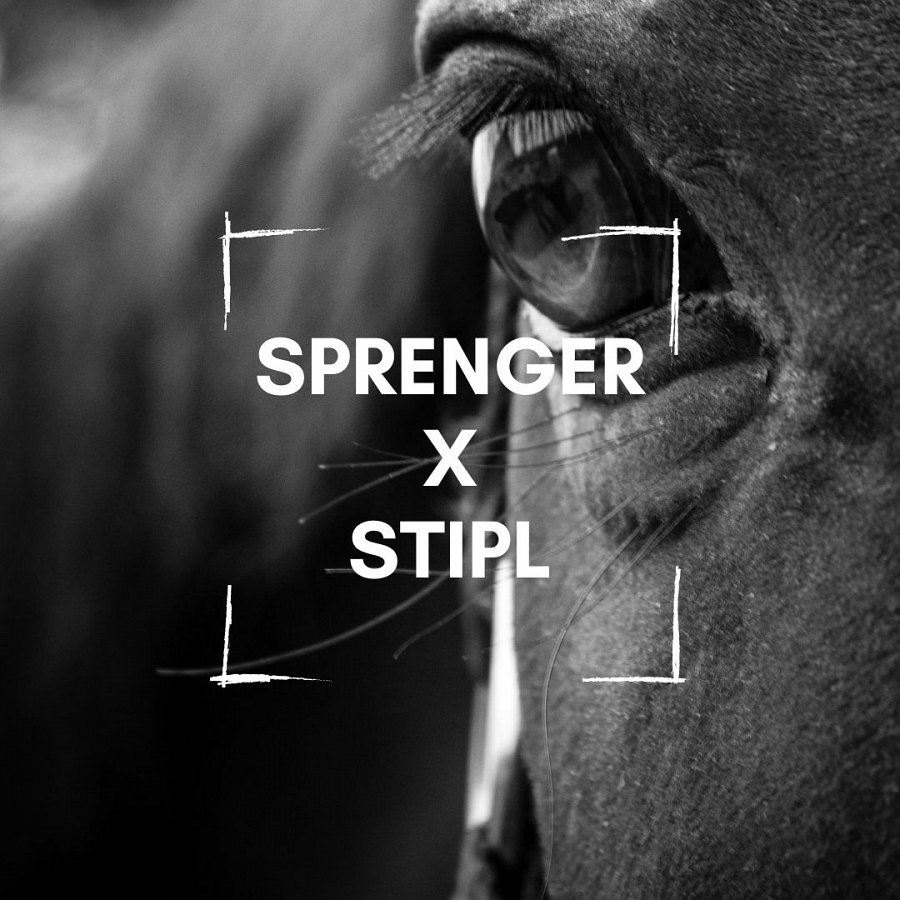 „Cieszę się, że mogę poinformować naszych klientów o tej współpracy. Sprenger jest niezwykle cenioną marką w świecie jeździeckim. Ich wędzidła są używane przez najlepszych jeźdźców z różnych zakątków globu. Jestem przekonany, że produkty, które wprowadziliśmy do oferty, przypadną do gustu każdemu, kto poważnie myśli o tym pięknym sporcie.” – mówi Karol Zielinski, założyciel i właściciel Stipla.Stipl od początku swojej działalności stawiał przede wszystkim na oferowanie najwyższej jakości produktów dla koni i jeźdźców. Sukcesywnie nawiązuje współpracę z najbardziej cenionymi markami i skupia się na rozbudowywaniu swojej oferty dostępnych pasz, suplementów, sprzętu jeździeckiego i preparatów do pielęgnacji.Dzięki współpracy z marką Spregner - i markami takimi jak: Masters, Carr&Day&Martin, Torpol, Winderen - oferta Stipla staje się jeszcze bardziej kompleksowa. A to nie koniec zmian i nowości. Niedługo dołączą kolejne produkty. Warto więc na bieżąco śledzić ofertę sklepu.